Тебе бывает грустно? Бывает иногда? Чаще вечером. Днем все нормально, столько дел разных, интересных, но вот приходит вечер, и тут все может быть по-разному. Хорошо-хорошо или грустно.Может быть, это происходит оттого, что лучи вечернего солнца порозовеют и белые-белые розы в саду станут чуть розовыми, а желтые лесные кувшинки будто изнутри засветятся тихим розовым светом. В такой розовый вечер просто невозможно грустить. В розовый вечер хочется рассказывать или слушать добрые сказки и дарить друг другу подарки.Но не все вечера розовые. Бывают лиловые. В лиловый вечер лучи заходящего солнца гаснут быстро, белые розы окутывает лиловая дымка, желтые лесные кувшинки перестают светиться и тускнеют. Лиловый вечер становится грустным. Что же делать в такой вечер, как не грустить?Отчего бывает вечер лиловый, печальный? Отчего розовый, веселый? Я думаю, дело вот в чем: наденет старый колдун Вечер розовый плащ, и розовеет все кругом, и появляются розовые облака, а веселые и добрые сказки затевают суматошную игру чехарду. Наденет старик Вечер лиловый плащ, и опускается лиловый туман, и веселые сказки, будто испугавшись чего-то, прячутся в кармашки самых послушных девочек.Ты, может быть, думаешь, что колдун Вечер злой и ему нравится навевать печаль своим лиловым плащом? Ошибаешься. Я расскажу тебе о Вечере, и ты поймешь, что не злой он.Вечер — старый колдун с седой бородой — жил в лесу в бревенчатом доме, а вокруг дома был маленький сад. Совсем крошечный. В нем росли только те цветы, что распускаются вечером: белый душистый табак, ночная фиалка и петунья. Нежная петунья была двух цветов — розовая и лиловая, как плащи у Вечера.Днем старый колдун Вечер любил работать в своем маленьком саду. У него была помощница — кошка Бланка. Белая-пребелая. Потому ее и звали Бланка, ведь на языке волшебников «бланка» означает «белая».Бланка была кошкой старого колдуна, и неудивительно, что она научилась у него некоторым колдовским вещам. Например, варить замечательное клубничное варенье из обыкновенных камушков. Дело в том, что и кошка Бланка, и колдун Вечер очень любили клубничное варенье.Но не в этом дело, о другом поговорим. Много лет жили старый колдун Вечер и его белая кошка в своем лесном доме. Бланка не только варила варенье. Старый колдун Вечер поручал ей, когда приходило его время, доставать из сундука и приносить один из его вечерних плащей — розовый или лиловый.Бланка — добрая кошка, и потому она каждый раз старалась принести розовый добрый плащ. Не хотелось ей, чтобы Вечер наряжался в печальный лиловый. Старый колдун заметил это.— Милая Бланка,— сказал он не сердито,— ты очень рассеянна. ТЫ, видно, забыла, что у меня есть еще и лиловый плащ. Раз он есть — нужно его надевать. Хотя бы иногда, просто порядка ради. Будь добра, принеси, пожалуйста, лиловый плащ.— Ах, повелитель,— отвечала хитрая и добрая Бланка,— дело в том, что ваш лиловый плащ, он, видите ли, не совсем в порядке… У него бахрома запуталась.— Надеюсь, завтра он будет готов?— спрашивал Вечер.— Конечно,— отвечала Бланка и смотрела в сторону. На некоторое время старый колдун Вечер забывал о лиловом плаще. Ведь ему, в сущности, все равно. Но вскоре цвет лиловой петуньи напоминал о себе. И тогда Вечер снова говорил, не сердито говорил, потому что никогда не сердился:— Милая Бланка, что-то я все в розовом и в розовом, если тебе не трудно, приготовь сегодня лиловый плащ.— О повелитель,— отвечала добрая и хитрая Бланка,— мне совсем не трудно, но вам так идет розовый цвет.— Ну что ж,— соглашался Вечер.— Тогда лиловый приготовь завтра. Ведь мне, в общем-то, все равно.Бланка грустно повиновалась. Грустно, потому что ей не все равно. Не любит она, когда грустят люди в лиловые вечера.Теперь ты знаешь, отчего бывают вечера розовые и вечера лиловые. Если вечером у тебя хорошее настроение, а вода в озере розовая, и розы в саду розовее, чем днем, значит, позаботилась об этом обыкновенная белая кошка Бланка. Но не совсем обыкновенная, а та, что умеет варить замечательное клубничное варенье из обыкновенных камушков.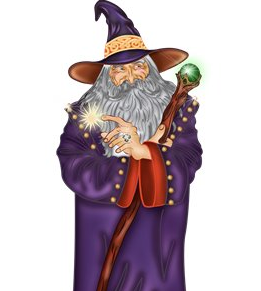 